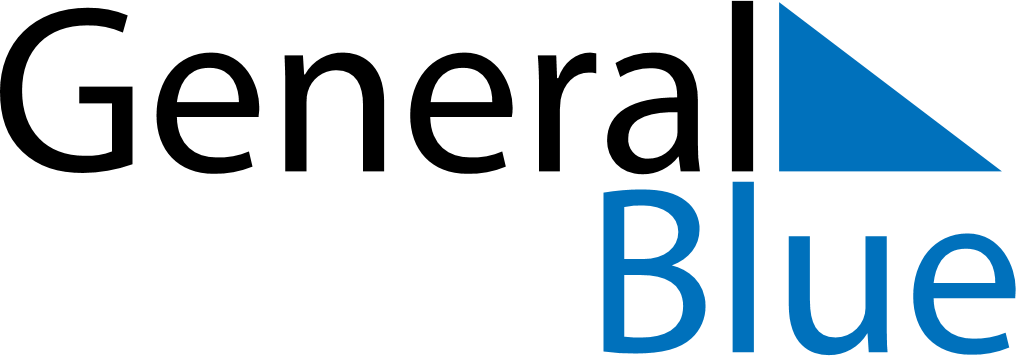 May 2024May 2024May 2024May 2024May 2024May 2024Tananger, Rogaland, NorwayTananger, Rogaland, NorwayTananger, Rogaland, NorwayTananger, Rogaland, NorwayTananger, Rogaland, NorwayTananger, Rogaland, NorwaySunday Monday Tuesday Wednesday Thursday Friday Saturday 1 2 3 4 Sunrise: 5:40 AM Sunset: 9:29 PM Daylight: 15 hours and 49 minutes. Sunrise: 5:37 AM Sunset: 9:31 PM Daylight: 15 hours and 53 minutes. Sunrise: 5:35 AM Sunset: 9:33 PM Daylight: 15 hours and 58 minutes. Sunrise: 5:32 AM Sunset: 9:36 PM Daylight: 16 hours and 3 minutes. 5 6 7 8 9 10 11 Sunrise: 5:30 AM Sunset: 9:38 PM Daylight: 16 hours and 8 minutes. Sunrise: 5:27 AM Sunset: 9:40 PM Daylight: 16 hours and 13 minutes. Sunrise: 5:25 AM Sunset: 9:43 PM Daylight: 16 hours and 18 minutes. Sunrise: 5:22 AM Sunset: 9:45 PM Daylight: 16 hours and 22 minutes. Sunrise: 5:20 AM Sunset: 9:47 PM Daylight: 16 hours and 27 minutes. Sunrise: 5:18 AM Sunset: 9:50 PM Daylight: 16 hours and 32 minutes. Sunrise: 5:15 AM Sunset: 9:52 PM Daylight: 16 hours and 36 minutes. 12 13 14 15 16 17 18 Sunrise: 5:13 AM Sunset: 9:54 PM Daylight: 16 hours and 41 minutes. Sunrise: 5:11 AM Sunset: 9:56 PM Daylight: 16 hours and 45 minutes. Sunrise: 5:08 AM Sunset: 9:59 PM Daylight: 16 hours and 50 minutes. Sunrise: 5:06 AM Sunset: 10:01 PM Daylight: 16 hours and 54 minutes. Sunrise: 5:04 AM Sunset: 10:03 PM Daylight: 16 hours and 58 minutes. Sunrise: 5:02 AM Sunset: 10:05 PM Daylight: 17 hours and 3 minutes. Sunrise: 5:00 AM Sunset: 10:07 PM Daylight: 17 hours and 7 minutes. 19 20 21 22 23 24 25 Sunrise: 4:58 AM Sunset: 10:09 PM Daylight: 17 hours and 11 minutes. Sunrise: 4:56 AM Sunset: 10:12 PM Daylight: 17 hours and 15 minutes. Sunrise: 4:54 AM Sunset: 10:14 PM Daylight: 17 hours and 19 minutes. Sunrise: 4:52 AM Sunset: 10:16 PM Daylight: 17 hours and 23 minutes. Sunrise: 4:50 AM Sunset: 10:18 PM Daylight: 17 hours and 27 minutes. Sunrise: 4:48 AM Sunset: 10:20 PM Daylight: 17 hours and 31 minutes. Sunrise: 4:47 AM Sunset: 10:22 PM Daylight: 17 hours and 34 minutes. 26 27 28 29 30 31 Sunrise: 4:45 AM Sunset: 10:24 PM Daylight: 17 hours and 38 minutes. Sunrise: 4:43 AM Sunset: 10:25 PM Daylight: 17 hours and 42 minutes. Sunrise: 4:42 AM Sunset: 10:27 PM Daylight: 17 hours and 45 minutes. Sunrise: 4:40 AM Sunset: 10:29 PM Daylight: 17 hours and 48 minutes. Sunrise: 4:39 AM Sunset: 10:31 PM Daylight: 17 hours and 52 minutes. Sunrise: 4:37 AM Sunset: 10:32 PM Daylight: 17 hours and 55 minutes. 